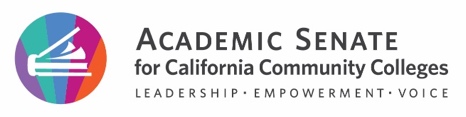 Bill TrackingASCCC Executive CommitteeSummary as of September 13, 2023 @ 2:00PMBills with 10+1 FocusBills with 10+1 FocusBills with 10+1 FocusBills with 10+1 FocusBill Number (Author)TitleStatusNotesAB 255 (Alanis)Public postsecondary education: priority registration for first respondersPassed Assembly. On Senate Floor 9/8/23Would give CCC and CSU priority registration to first responders. Analyses. ASCCC Position: None. Related resolutions: 18.02 S2014, 13.11 S2011AB 368 (Holden)College and Career Access Pathways partnershipsEngrossing and Enrolling 9/12/23Priority reg. for students taking CCAP partnership courses. Exemption from fees. Analyses.ASCCC supports dual enrollment as established with AB 288 (Holden, 2015). Related resolutions: 09.02 F2016, 06.03 S2015. CO SupportAB 569 (Garcia)California State University: Cybersecurity Regional Alliances and MultiStakeholder Partnerships Pilot ProgramSigned by Governor 7/27/23Specifies data on pilot programs to be reported to legislature by CSU Chancellor’s Office. Analyses.Bill is no longer CCC-focused. AB 607 (Kalra)Public postsecondary education: course materialsIn Assembly. Concurrence in Senate amendments pending. 9/12/23Require prominent display of 1) free digital course materials and 2) estimated costs of all course materials and fees for an increasing % of courses on online course schedule. Analyses.ASCCC Position: Support if amended (06.01 S2023)Related resolutions: 07.08 F2022, 13.10 S2022, 13.01 F2017FACCC support. CO SupportAB 634 (Ward)Community colleges: career development and college preparation coursesPassed Assembly. On Senate Floor 9/8/23Changes “sequence” to “a complement”, allows for F2F or DE, and includes a means for FTES accounting. Analyses.ASCCC Position: Support (06.03 S2021). Related resolutions: 07.13 F2022, 06.05 S2021, 13.02 F2020. CCLC Support. CO ConcernAB 811 (M. Fong)Seymour-Campbell Student Success Act of 2012: repeating credit coursesEngrossing and Enrolling 9/7/23In specified disciplines, authorize credit course repetition no more than two times for courses in which a satisfactory grade was earned. Analyses.ASCCC Position: Support as of 4/12/23 (06.02 S2023). Related resolutions: 09.08 F2019, 14.01 F2017, 09.03 S2017, 18,05 S2011CFT Sponsored. FACCC Co-sponsor.AB 1096 (M. Fong)Educational Instruction: language of instructionTo Engrossing and Enrolling 9/12/23Allow for instruction of courses in a language other than English without also requiring students to enroll in an ESL course. Analyses.
ASCCC Position: None.Related resolutions: TBDAB 1695 (Gipson)Career technical education: Nursing Pathway Pilot ProgramIn Assembly. Concurrence in Senate amendments pending 9/12/23CDE pilot to develop pathway to CCC nursing AA program at 9-12 schools. Pathway students to earn credits toward CCC AA program and have preferential admission. Analyses.ASCCC Position: None.Related resolutions: 06.01 F2020AB 1291 (McCarty)University of California Associate Degree for Transfer Pilot ProgramOn Senate Floor  9/12/23NEW! Previously a law enforcement-related bill, gutted & amended 9/8 in Senate.SB 444 (Newman)Community colleges: Mathematics, Engineering, Science, Achievement (MESA) programsPassed Senate. On Assembly Floor 9/5/23Establishes MESA as a program in Ed Code. Analyses.ASCCC Position: None.Related resolutions: 13.02 S2007, 20.01 F1995 FACCC co-sponsored.SB 467 (Portantino)Community colleges: apprenticeship or internship training programsSigned by Governor 7/13/23 Prohibit a student from being denied admission to apprenticeship or internship program because student uses ITIN for background check instead of SSN. Analyses.ASCCC Position: None.Related resolutions: NoneFACCC sponsored.Bills with College Affordability, Basic Needs, or Student Success FocusThese bills are included as information onlyBills with College Affordability, Basic Needs, or Student Success FocusThese bills are included as information onlyBills with College Affordability, Basic Needs, or Student Success FocusThese bills are included as information onlyBills with College Affordability, Basic Needs, or Student Success FocusThese bills are included as information onlyBill Number (Author)TitleStatusNotesAB 91 (Alvarez)Community colleges: exemption from nonresident tuition fee: San Diego and Imperial Counties Community Colleges AssociationEngrossing and Enrolling 9/11/23Proposes exemption for non-resident fees for residents of Mexico taking classes at a SDICCA college. Analyses. 
CO Support. CCLC Support.AB 274 (Bryan)CalWORKs: CalFresh: eligibility: income exclusionsInactive file per request of Senator Ashby 9/12/23Exempt educational benefits from eligibility for CalWORKs and CalFresh. Analyses.AB 358 (Addis)Community college districts: student housingSigned by Governor 7/21/23Exempts CCC residence housing from FIELD act requirements. Analyses. CCLC support. CO support.AB 376 (Villapudua)Student financial aid: Cal Grant C: driver training programs: commercial motor vehiclesEngrossing and Enrolling 9/12/23Allow CalGrant C to be used for short-term entry-level driver training programs that meet established criteria. Analyses.AB 746 (Sanchez) Learning-Aligned Employment Program: eligibility and priorityEngrossing and Enrolling 9/12/23Defines entities that may employ students in program. Analyses.AB 928 (Reyes)CalFresh data dashboard: studentsSigned by Governor 9/8/23Would require inclusion of student data on CalFresh dashboard. Analyses. CO Support.AB 1342 (M. Dahle)California College Promise: fee waiver eligibilitySigned by Governor 7/21/23Former special admits and dual enrollment students enrolling at a CCC would be 1st time students for CCP. Analyses.AB 1540 (M. Fong)Public postsecondary education: nonresident tuition: exemptionEngrossing and Enrolling 9/12/23Authorize colleges to accept immigration status affidavit filed with CSAC to determine eligibility for nonresident tuition exemption. Analyses.CO Support.AB 1745 (Soria)Public postsecondary education: veterans: waiver of mandatory systemwide tuition and feesEngrossing and Enrolling 9/12/23Changes to income considered for special tuition and fee waivers. Analyses.Bills with Higher Education Focus or ImpactThese bills are included as information onlyBills with Higher Education Focus or ImpactThese bills are included as information onlyBills with Higher Education Focus or ImpactThese bills are included as information onlyBills with Higher Education Focus or ImpactThese bills are included as information onlyBill Number (Author)TitleStatusNotesAB 299 (Holden)Hazing: educational institutions: civil liabilityEngrossing and Enrolling 9/12/23Establishes institutional liability in cases of hazing. Analyses. CCLC oppose (institutional liability).AB 447 (Arambula)Public postsecondary education: students with disabilities: inclusive college programs In Assembly. Concurrence in Senate amendments pending 9/12/23Authorize CSU & UC to establish inclusive college programs for students with intellectual and developmental disabilities. Analyses.AB 461 (Ramos)Student safety: fentanyl test stripsPassed Assembly. On Senate Floor 9/8/23Require CCC and CSU campuses to stock and distribute fentanyl test strips at campus health centers. Analyses.AB 603 (Cervantes)Public postsecondary education: diversity: reportEngrossing and Enrolling 9/11/23Require BoG to report publicly and to legislature on the diversity of CCC segment and of governing board. Analyses.AB 624 (Grayson)Public postsecondary education: disabled student services: assessmentsPassed Assembly. On Senate Floor 9/8/23Require CSU to cover costs of diagnostic tests as proof for academic accommodations. Analyses. No longer relative to CCCs.AB 656 (McCarty)California State University: doctoral programsEngrossing and Enrolling 9/12/23Includes specific conditions for CSU doctorate degree offerings. Analyses.AB 760 (Wilson)California State University and University of California: records: affirmed name and gender identificationPassed Assembly. On Senate Floor 9/11/23Require CSU and UC to develop as system for current staff, students, and faculty can declare an affirmed name, gender, or both. Analyses.AB 789 (Berman)Student financial aid: Cal Grants: satisfactory academic progressPassed Assembly. On Senate Floor 9/8/23Requires by 24-25 institutions to comply with various requirements regarding “satisfactory academic progress.” Analyses. SSCCC co-sponsored.AB 1541 (M. Fong)Community colleges: governing board membership: Signed by Governor 7/21/23Proposes advisory vote for student members. Analyses. SSCCC sponsored. CO support. CCLC Support.SB 234 (Portantino)Opioid antagonists: schools, college campuses, stadiums, concert venues, and amusement parksEngrossing and Enrolling 9/12/23Require that every CCC, CSU, UC campus maintain unexpired doses of naloxone hydrochloride. Analyses.SB 411 (Portantino)Open meetings: teleconferences: bodies with appointed membershipPresented to Governor 9/11/23Extend teleconferencing as conducted during COVID-19 for neighborhood councils. Analyses. ASCCC Position: Support (06.05 S2023) *With 4/24/23 amendments, this bill does not apply to academic senates or subcommitteesInactive Bills with 10+1 FocusInactive Bills with 10+1 FocusInactive Bills with 10+1 FocusInactive Bills with 10+1 FocusBill Number (Author)TitleStatusNotesAB 359 (Holden)Pupil instruction: dual enrollment: College and Career Access Pathways partnershipsHeld in Assembly Higher Ed. 3/7/23Technical support and services from CO/DoE for CCAP partnerships if funds are appropriated. ASCCC supports dual enrollment as established with AB 288 (Holden, 2015). Related resolutions: 09.02 F2016, 06.03 S2015CO support.AB 395 (Reyes)Community colleges: matriculation: assessment California Community Colleges Guided Pathways Grant ProgramPassed Higher Ed. Held by Appropriations 5/18/23Colleges would be required to bi-annually provide an educational plan with sequences of courses for all programs. Assembly Higher Ed (4/17/23) and Assembly Appropriations (5/1/23) analyses.ASCCC Position: none.AB 506 (M. Fong)California State University: graduation requirement: ethnic studiesPassed Assembly. Amended in Senate Ed 7/3/23.  Held in Senate Suspense 9/1/23Require CSU to collaborate w/ CCCCO, Academic Senates of CCC and CSU, CCC Ethnic Studies Faculty Council, and CSU Council on Ethnic Studies to develop a process for ES course approval. Delays implementation of CSU ES requirement to 2025-2026. Analyses.ASCCC Position: none.AB 689 (Carrillo)Community colleges: enrollment and registration: incumbent health care workersPassed Assembly. Held in Senate Suspense 9/1/23Would require colleges with limited enrollment and RN programs to admit 15% (no fewer than 3 students) as incumbent health care workers. Analyses.ASCCC Position: None. Related resolutions: none.AB 1040 (Alvarez)Community colleges: mentoring credit programHeld by Assembly Higher Ed 2/23/23Establish 1-to-1 credit mentoring programASCCC Position: None.Related resolutions: 06.01 F2020AB 1142 (M. Fong)Postsecondary education: Coordinating Commission for Postsecondary EducationHeld in Assembly Higher Ed 3/2/23. Two-Year BillWould create a HE commission of 5 appointed people, plus an advisory committee of selected members. Likely 2-yr bill.
ASCCC Position: Concern over inclusion of curricular approvalsRelated resolutions: 06.02 S2016AB 1749 (McCarty)Student Transfer Achievement Reform Act: University of CaliforniaPassed Assembly. Held in Senate Suspense 9/1/23Would require UC to guarantee admission with junior status to ADT completers with 3.0 GPA. Analyses.ASCCC Position: None.SB 711 (Caballero)Community colleges: blockchain degree industry reportPassed Senate. Held in Assembly Suspense 9/1/23Require CO, in consultation with ASCCC, to produce a report by 12/31/24 relating to specific topics pertaining to CCCs and blockchain industry. Analyses.ASCCC Position: NoneRelated resolutions: 06.01 F2020Inactive Bills with College Affordability, Basic Needs, or Student Success FocusThese bills are included as information onlyInactive Bills with College Affordability, Basic Needs, or Student Success FocusThese bills are included as information onlyInactive Bills with College Affordability, Basic Needs, or Student Success FocusThese bills are included as information onlyInactive Bills with College Affordability, Basic Needs, or Student Success FocusThese bills are included as information onlyBill Number (Author)TitleStatusNotesAB 25 (McCarty)Student financial aid: Middle Class Scholarship ProgramPassed Assembly. Held in Senate Suspense 9/1/23Prohibit the CSAC, UC, CSU, and a CCC operating a BDP from considering any basic needs emergency aid in the awarding or adjusting of MCSP awards. Analyses.AB 26 (M. Fong)Personal Income Tax Law: exclusion: federal student loan debt relief planPassed Revenues & Taxation; Held in Appropriations 5/2/23.Exclude discharged qualified student loan debt from gross income (CA taxes). Analyses: Assembly Revenue and Taxation 4/7/23 and 4/28/23.AB 263 (Jones-Sawyer)Public postsecondary education: pilot program for free cost of education: working groupPassed Higher Ed; Held in Appropriations 5/18/23.Require CSAC to convene a working group to develop a free-college pilot program. Analyses.AB 311 (Santiago)California Food Assistance Program: eligibility and benefitsPassed Assembly. Held in Senate Human Services 6/15/23Remove age limit for eligibility when immigration status is sole criteria for ineligibility. Analyses.AB 509 (V. Fong)Personal income taxes: gross income: exclusion: student loan assistancePassed Revenue & Taxation; Held in Appropriations 5/18/23Analyses.AB 680 (Blanca Rubio)Public postsecondary education: nonresident tuition: exemptionPassed Higher Ed; Held in Appropriations 5/18/23Expand current non-resident tuition exemption for CCC AB 540 students. Analyses.ASCCC Position: Support (based on support for AB 1141 Limón 2022)CO Sponsor. CCLC Support. AB 870 (Arambula)Public Social Services: benefits to studentsPassed Human Services. Held in Appropriations 5/18/23. Analyses.AB 1245 (McCarty)Community colleges: childcare providers: course fee waiversPassed Higher Ed. Held in Appropriations 5/18/23Would require waiver of fees for specific courses for students employed as childcare providers. Analyses.SB 245 (Hurtado)California Food Assistance Program: eligibility and benefitsPassed Senate. Held in Assembly Human Services 6/20/23Removes age limit when immigration status is sole reason for ineligibility. Analyses.SB 307 (Ashby)Middle Class Scholarship Program: community colleges: current and former foster youthPassed Senate. Held in Assembly Higher Ed 6/1/23Extends awards to current or former foster youth pursuing transfer. Analyses.SB 629 (Cortese)Community colleges: West Valley-Mission Community College DistrictPassed Education; Held in Appropriations 5/18/23Allow WV-MCCD colleges to use unrestricted general funds for student fee waivers. Analyses. CCLC Support.Inactive Bills with Higher Education Focus or ImpactThese bills are included as information onlyInactive Bills with Higher Education Focus or ImpactThese bills are included as information onlyInactive Bills with Higher Education Focus or ImpactThese bills are included as information onlyInactive Bills with Higher Education Focus or ImpactThese bills are included as information onlyBill Number (Author)TitleStatusNotesAB 252 (Holden)The College Athlete Protection ActPassed Assembly. Held in Senate Ed 7/5/23Establish CAP Act.. Analyses. CCLC opposedAB 260 (Santiago)Community colleges: part-time employmentRevised. Passed Higher Ed; Held in Appropriations 5/18/23Analyses. CTA sponsored. FACCC co-sponsored. CCLC opposed.AB 264 (Ting)Community colleges: Lunar New Year holidayPassed Assembly. Held in Senate Ed 6/13/23Colleges may replace Lincoln or Washington holiday. Analyses.AB 290 (Hoover)Career technical education: California Career Technical Education Incentive Grant Program: Strong Workforce ProgramHeld in Education & Higher Ed 2/2/23Would end K-12 SWF as of July 1, 2024 and shift funds to CA CTEIGPAB 320 (Lee)Student Aid CommissionPassed Assembly. Held in Senate Education 5/10/23Expand student membership on CSAC to 1 from each higher education system. Analyses. CO support. AB 377 (Muratsuchi)Career technical education: California Career Technical Education Incentive Grant Program: Strong Workforce ProgramPassed Assembly. Held under Senate Suspense 9/1/23Shifts administration of K-12 CTE Pathways program to CDE from CCCCO. Analyses.AB 456 (Maienschein)Public postsecondary education: campus mental health hotlinesPassed Higher Ed. Held in Assembly Appropriations. 5/18/23Analyses.AB 644 (Jones-Sawyer)Public postsecondary education: campus safety: hate crime: surveysHeld in Assembly Higher Ed. 4/19/23.SSCCC co-sponsored.AB 654 (Cervantes)University of California: ethnic studiesHeld in Higher Ed 4/4/23Would request the UC to establish an ethnic studies undergraduate graduation requirementAB 817 (Pacheco)Local government: open meetings Open meetings: teleconferencing: subsidiary bodyHeld in Assembly Local Gov. Comm. 4/25/23Defines and allows subsidiary body to conduct remote meetings consistent with emergency provisions without declared emergency.  Analyses. ASCCC Position: Support (06.05 S2023)AB 942 (M. Fong)Postsecondary education: sex equityHeld in Assembly Higher Ed & Judiciary 2/23/23Would provide that sexual harassment of students is a form of sex-based harassment and sex-based discrimination.AB 1275 (Arambula)Community colleges: student-run community college organizations: open meetings: teleconferencesPassed Assembly. Held in Senate Government & Finance 7/5/23Proposes adjustments to open meeting act requirements for student-run organizations. SSCCC sponsored. Analyses.AB 1370 (Ta)California Community Colleges Economic and Workforce Development ProgramPassed Assembly. Held under Senate Suspense 9/1/23 Revise and recast provisions of the CCC EWD Program. Analyses. CO Sponsored.AB 1542 (M. Fong)Board of Governors of the California Community Colleges: student members: Student Success Completion Grant program awardsPassed Assembly. Held in Senate Ed 5/24/23Would grant program awards to student BoG members. Analyses. CO sponsored. SSCCC co-sponsored. CCLC Support.AB 1543 (M. Fong)Community colleges: student representation feesPassed Assembly. Held under Senate Suspense 9/1/23Splits student representation fee waiver into local and state waiver options. Analyses. SSCCC sponsored. CO support.AB 1558 (Gallagher)Postsecondary education: safety: credible threatsHeld in Assembly Higher Ed. 4/19/23.